Simplified Internship AgreementSIA - UFSC/COMPANY*IMPORTANTE: Anexar cópia da apólice de seguro, contendo: itens de cobertura (pelo menos morte e invalidez permanente), número da apólice, período de vigência, nome da seguradora e nome do(a) estudante.Program of Internship Activities(Programa de Atividades de Estágio – PAE)Identification:1. Student’s Name: _____Father or Mother’s Names: ________Phone(s): ________E-mail: ________Characteristics:2. Course of Study: ________Phase: ________3. Supervisor’s Name and occupation: ________4. Academic Advisor: ________5. Worktime per week: ________6. Job Position: ________7. Training: Obligatory(  ) Not Obligatory(  )Activities Plan at the Company: ____________________________________________________________________________________________________Place and Date: ___________________________
Signatures:
Trainee: ____________________________Company Supervisor: __________________________________Internship Coordinator of the Course: ____________________________________Identificação:1. Nome do(a) Aluno(a): ________Nome do Pai ou da Mãe: ________Fone(s): ________E-mail: ________Características do Estágio:2. Curso: ________Fase: ________3. Nome e profissão do(a) Supervisor(a) do Local de Estágio:________
4. Nome do(a) Orientador(a) na UFSC e sigla do Departamento de Ensino: ________ 5. Número de horas semanais de estágio: ________6. Título do Trabalho a ser desenvolvido: ________7. Modalidade:Estágio Obrigatório (    ) Estágio Não Obrigatório (    )Atividades que serão desenvolvidas: ___________________________________________________________________________________________________

Local e Data: _________________________

Assinaturas:

Estagiário(a):_______________________________Orientador(a) na UFSC: _______________________Coordenador(a) de Estágios do Curso: __________________________________________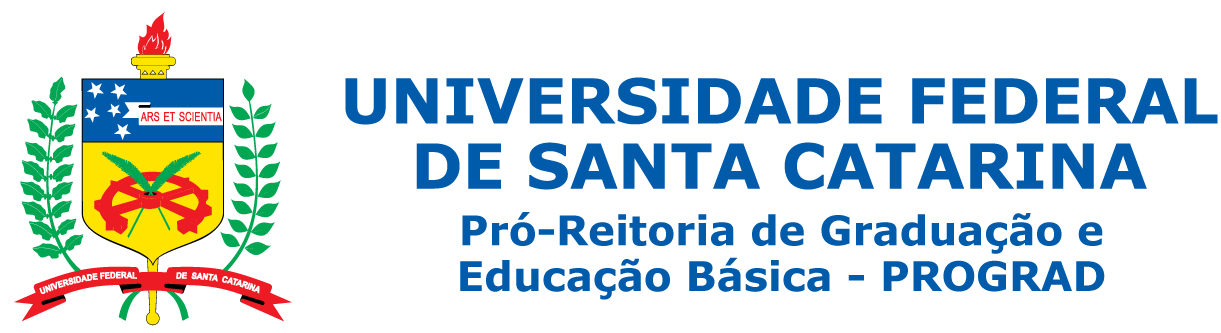 Departamento de Integração Acadêmica e ProfissionalPrédio da Reitoria - 2º andar - sala 01 | Campus Professor João David Ferreira Lima | CEP 88.040-900Trindade - Florianópolis - Santa Catarina - Brasil | http://portal.estagios.ufsc.br/Telefones +55 (48) 3721-9446 / +55 (48) 3721-9296 | dip.prograd@contato.ufsc.br The COMPANY, _____________ in this act represented by _____________, the Federal University of Santa Catarina (UFSC), represented by the Vice-Rector of Undergraduate and Basic Education Activities, DILCEANE CARRARO, and the INTERN _____________, regularly enrolled at UFSC at the (Name of the course) graduation course, in view of Brazilian Regulations, agree to implement the present instrument under the following clauses and conditions:A EMPRESA, _____________ representada neste ato por _____________, a Universidade Federal de Santa Catarina (UFSC), representada pela Pró-Reitora de Graduação e Educação Básica, Professora DILCEANE CARRARO, e o(a) ESTAGIÁRIO(A), _____________, regularmente matriculado(a) na UFSC sob o número _____________, no curso de graduação _____________, considerando o disposto na Legislação em vigor, concordam em implementar o presente instrumento sob as cláusulas e condições a seguir:1°	The INTERN will develop training activities in the COMPANY, related to his field of education, as a fulltime duty, according to a project approved by the Parts subscribing this document. 1°	O(A) ESTAGIÁRIO(A) desenvolverá atividades de treinamento na EMPRESA, na sua linha ou área de formação, em tempo integral, de acordo a um projeto aprovado pelas Partes signatárias deste acordo. 2°	The INTERNSHIP will be developed in the sector/division _____________ of the COMPANY, from (DD/MM/AA)  to (DD/MM/AA)  under the supervision of  _____________Single Complementary Clause - At any moment the COMPANY and/or the INTERN will be able to terminate the internship by means of a written communication to the other Part, with a copy to the Internship Coordinator at UFSC.2°	O ESTÁGIO será desenvolvido no Setor/Divisão _____________ da EMPRESA, no período de (DD/MM/AA) a (DD/MM/AA)  sob a supervisão de _____________Parágrafo Único - Em qualquer tempo a EMPRESA e/ou o(a) ESTAGIÁRIO(A) poderão encerrar as atividades de estágio mediante comunicação escrita com cópia ao(à) Coordenador(a) de Estágios do Curso.3° 	The INTERN declares to agree with internal regulations of the COMPANY and is aware that he may be considered responsible for damages and loses resulting of non-observation of those norms. He also assumes the compromise to behave himself in an ethical manner. 3°	O(A) ESTAGIÁRIO(A) declara concordar com as normas internas da EMPRESA e estar ciente de que poderá ser responsabilizado(a) por perdas e danos decorrentes do não cumprimento dessas normas. Assume, ainda, o compromisso de conduzir-se dentro da ética profissional.4°	The INTERN assumes the compromise of elaborate, by the end of his(her) internship, a written report to be presented to his(her) supervisor at the COMPANY and to the Internship Coordinator of his/her course at UFSC.4°	O(A) ESTAGIÁRIO(A) se compromete a elaborar um relatório sobre o estágio realizado apresentando-o à Empresa por meio de seu/sua orientador(a), e à UFSC por meio do(a) Coordenador(a) de Estágios de seu Curso. 5° 	The COMPANY will be responsible for the supply of materials and equipment necessary to development of the approved internship project.5°	A EMPRESA se responsabilizará pelo fornecimento de materiais e equipamentos necessários para o desenvolvimento do projeto aprovado.6°	The INTERN or/and the COMPANY is (are) responsible for making a contract of a Health/Accident Insurance covering the intern over the working period in the company. 6°	O(A) ESTAGIÁRIO(A) e/ou a EMPRESA são responsáveis pela contratação de um Seguro de Saúde/Acidentes Pessoais, em nome do Estagiário, válido pelo período de atividade de estágio na Empresa.7°	In case of any misunderstanding related to interpretation or application of this Agreement, the Parties will try to solve it through direct negotiation or by means of appeal to a judge designated by common accord.7°	Em caso de qualquer desentendimento sobre interpretação ou aplicação deste instrumento as Partes procurarão resolvê-lo através de negociações diretas ou recorrendo a um árbitro designado de comum acordo.Being in agreement, the involved parties confirm this Instrument in three identical copies, in the presence of two witnesses.Estando de acordo firmam as partes este Instrumento em três vias de igual teor na presença de duas testemunhasCity: ______, _____________ (AAAA)State: _______, Country: __________Florianópolis, DD de (MÊS) de (AAAA)
SC, BrasilSignatures and Stamps
COMPANY:______________________________INTERN:...............…………………………………Assinaturas e Carimbos
UFSC:_______________________________________DILCEANE CARRAROPró-Reitora de Graduação e Educação Básica da UFSCOUTRAS INFORMAÇÕES:MODALIDADE: (     ) Estágio Obrigatório – Disciplina [código, nome e total de horas](     ) Estágio Não Obrigatório – Disciplina(s) relacionada(s) [código e nome]SEGURO*:Empresa:      Nº da Apólice:      Vigência/Validade:      REGISTRO DO ESTÁGIO(preenchido no DIP/PROGRAD):Nº do SIARE:................................................Data: ....../......./......... Por:.............................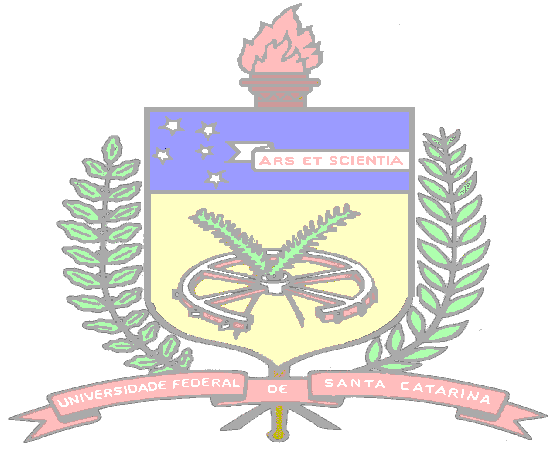 UNIVERSIDADE FEDERAL DE SANTA CATARINAPRÓ-REITORIA DE GRADUAÇÃODepartamento de Integração Acadêmica e ProfissionalUFSCPROGRADDIP